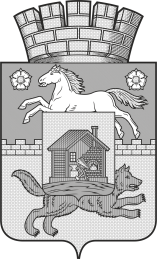 КЕМЕРОВСКАЯ ОБЛАСТЬ - КУЗБАССНОВОКУЗНЕЦКИЙ ГОРОДСКОЙ ОКРУГАДМИНИСТРАЦИЯ ГОРОДА НОВОКУЗНЕЦКАПОСТАНОВЛЕНИЕот 06.03.2023 №43О внесении изменений в постановление
администрации города Новокузнецка
от 15.03.2022 №49 «О закреплении
муниципальных общеобразовательных
организации за конкретными территориями
Новокузнецкого городского округа»	В соответствии с Федеральным законом от 29.12.2012 №273-ФЗ «Об образовании в Российской Федерации», приказом Министерства просвещения Российской Федерации от 02.09.2020 №458 «Об утверждении Порядка приема на обучение по образовательным программам начального общего, основного общего и среднего общего образования», в целях соблюдения конституционных прав граждан на получение общедоступного и бесплатного общего образования, руководствуясь статьей 40 Устава Новокузнецкого городского округа:1. Внести в постановление администрации города Новокузнецка от 15.03.2022 №49 «О закреплении муниципальных общеобразовательных организации за конкретными территориями Новокузнецкого городского округа» изменения, изложив приложения №1–6 в новой редакции согласно приложениям №1–6 к настоящему постановлению.2. Управлению информационной политики и социальных коммуникаций администрации города Новокузнецка опубликовать настоящее постановление в городской газете «Новокузнецк».3. Настоящее постановление вступает в силу после его официального опубликования.4. Контроль за исполнением настоящего постановления возложить на заместителя Главы города по социальным вопросам.Приложение №1
к постановлению администрации
города Новокузнецка
от 06.03.2023 №43Приложение №2
к постановлению администрации
города Новокузнецка
от 06.03.2023 №43Приложение №2к постановлению администрациигорода Новокузнецкаот 15.03.2022 №49Перечень муниципальных общеобразовательных организаций,
закрепленных за территориями, расположенными в Кузнецком  районе Новокузнецкого городского округаГлава городаС.Н. КузнецовНаименование муниципальной общеобразовательной организацииТерриторияМуниципальное бюджетное общеобразовательное учреждение «Гимназия №10 имени Ф.М. Достоевского», улица Шункова, 6Улицы:Ленина, 9, 11, 13, 15, 17, 19, 21, 23, 25, 27, 29, 20, 22, 24;Луначарского, 2, 4, 6, 8, 10, 12, 14;Народная, 3, 5, 7, 9;Шункова, 1, 1а, 2, 3, 4, 7, 9, 10, 11, 12, 13, 14, 15, 16;Водопадная; Набережная; Подкаменная Муниципальное бюджетное общеобразовательное учреждение «Основная общеобразовательная школа №24», улица Ленина, 119Улицы:Петракова, 53, 54, 68, 68а, 70, 72, 74, 76, 78;Ленина, 74, 76, 78, 80, 81, 83, 84, 89, 91, 95, 97, 120, 123, 124, 125, 126, 127, 128, 129, 130, 131, 132, 133, 134, 143, 143А, 145, 147, 149, 150, 151, 153, 155, 157, 160;Добролюбова, 49-143;Алюминиевая; Анодная; Баумана; Белинского; Братская; Весенняя; Вагоностроительная; Дорожная; Дежнева; Еланьская; Защитная; Игарская; Кременчугская; Канская; Крепостная; Ленинградская; Левитана; Малоэтажная; Молодежная; Осенняя; Октябрьская; Оренбургская; Онежская; Стартовая; Павлодарского; Талдыкина; Тихоокеанская; Ушакова; Новороссийская; Фонвизина; Ферросплавщиков; Череповецкая; Электролизная.Переулки:Атлантический; Балхашский; Глазунова; Зайсанский; Звездный; Кленовый; Березовый; Балакирева; Морской; ОреховыйМуниципальное казенное общеобразовательное учреждение «Специальная школа №30»,
улица Ленина, 61Комплектование производится независимо от места проживания на территории Новокузнецкого городского округаМуниципальное бюджетное общеобразовательное учреждение «Средняя общеобразовательная школа №50», улица Шункова, 261. Прием на обучение по образовательным программам начального общего, основного общего,  среднего общего образования: Улицы:Грибоедова, 1, 2, 3, 4, 5, 6;Екимова, 10, 11, 11а, 12, 14, 16, 18, 20, 22, 24, 26, 28;Конева, 2, 5, 7, 9, 11, 13;Ленина, 32, 34, 36, 43, 45, 47, 49, 51, 33, 35;Обнорского, 1, 3, 5, 9;Добролюбова, с 1–12, 27-45;Декабристов, 89, 93, 95;Петракова, 36, 38, 40, 41, 41а, 41б, 42, 43, 44, 45, 46-52;Смирнова, 9;Чекалина, 4;Шункова, 17, 18, 19, 20, 20а, 21, 22, 23, 24;Вятская, Геологическая, Горноалтайская, Крылова, Кольцова, Салаирская, Столбовая, Украинская, Широкая, Чаадаева.Переулки:Рельефный, Фронтальный, Кольцова.2. Прием на обучение по образовательным программам среднего общего образования:дополнительно к территории, указанной в пункте 1: Улицы:Достоевского, 1, 3, 3а;Ленина, 26, 28;Народная, 11, 11б, 13, 13а, 13б, 15, 17, 19, 21, 23, 25, 27а, 29, 31, 33, 35, 37;Обнорского, 2, 4, 6, 8, 12, 14, 14а, 16, 18, 20, 22, 22а, 24, 26, 28, 30, 32, 34, 36, 38, 42, 44, 46, 48, 50, 54, 56, 58, 60, 64, 66, 68, 70, 72;Смирнова, 8, 12, 14, 11, 11а, 13, 15, 17, 9;Анжерская; Антарктическая; Бестужева; Байкальская; Барнаульская; Бийская; Боткинская; Достоевского; Итатская; Заравшанская; Картасская; Коломенская; Красная; Кривая; Куликовская; Лагерная; Лазарева; Нагорная; Новая; Чехова; Новокузнецкая; Одесская; Озерная; Пестеля; Полосухина; Профессиональная; Райсоветская; Садовая; Самаркандская; Щепкина; Серафимовича; Тамбовская; Таллинская; Толмачева; Тургенева.Переулки:Автомобильный; Арсенальский; Блиновский; Глухой; Дворцовый; Ивановский; Каменский; Крайний; Казацкий; Кокандский; Кривой; Кузнецкий; Новый; Одесский; Огородный; Прокопьевский; Русинский; Рябиновый; Старательский; Тогульский;Проезд ФлеровскогоМуниципальное бюджетное общеобразовательное учреждение «Средняя общеобразовательная школа №71», улица Бугарева, 171. Прием на обучение по образовательным программам начального общего, основного общего, среднего общего образования: Улицы:Бугарева, 13, 14, 15, 18, 18а, 19, 20, 20а, 21, 22, 22а, 24, 24а, 23, 26, 28;Екимова, 30, 32, 32а, 32б, 34;Ленина, 53, 54, 56, 57, 59, 60, 63, 66, 67, 68, 70, 71, 73, 77, 79;Метелкина, 1, 3, 4, 9, 11, 13, 15;Народная, 55;Обнорского, 13а, 15а, 31, 96, 98, 100, 104, 78, 80, 90а, 94;Петракова, 57, 61, 62, 62а, 64, 64а, 66;Аульская; Пятилетки.Переулок Бульварный, 2, 4,2. Прием на обучение по образовательным программам среднего общего образования:дополнительно к территории, указанной в пункте 1:Улицы:Петракова, 53, 54, 68, 68а70, 72, 74, 76, 78;Ленина, 74, 76, 78, 80, 81, 83, 84, 89, 91, 95, 97, 120, 123, 124, 125, 126, 127, 128, 129, 130, 131, 132, 133, 134, 143, 143-А, 145, 147, 149, 150, 151, 153, 155, 157, 160;Добролюбова, 49-143;Алюминиевая; Анодная; Баумана; Белинского; Братская; Весенняя; Вагоностроительная; Дорожная; Дежнева; Еланьская; Защитная; Игарская; Кременчугская; Канская;  Крепостная; Ленинградская; Левитана; Малоэтажная; Молодежная; Осенняя; Октябрьская; Оренбургская; Онежская; Стартовая; Павлодарского; Талдыкина; Тихоокеанская; Ушакова; Новороссийская; Фонвизина; Ферросплавщиков; Череповецкая; Электролизная.Переулки:Атлантический; Балхашский; Глазунова; Зайсанский; Звездный; Кленовый; Березовый; Балакирева; Морской; ОреховыйМуниципальное казенное общеобразовательное учреждение «Специальная школа-интернат №88», улица Левитана, 1 Комплектование производится независимо от места проживания на территории Новокузнецкого городского округаМуниципальное бюджетное общеобразовательное учреждение «Основная общеобразовательная школа №100 имени С.Е. Цветкова», улица Народная, 27Улицы:Достоевского, 1, 3, 3а; Ленина, 26, 28;Народная, 11, 11б, 13, 13а, 13б , 15, 17, 19, 21, 23, 25, 27а, 29, 31, 33, 35, 37;Обнорского, 2, 4, 6, 8,12, 14, 14А, 16, 18, 20, 22, 22а, 24, 26, 28, 30, 32, 34, 36, 38, 42, 44, 46, 48, 50, 54, 56, 58, 60, 64, 66, 68, 70, 72; Полярная, 27;Смирнова, 8, 12, 14, 11, 11а, 13, 15, 17, 9;Анжерская; Антарктическая; Бестужева; Байкальская; Барнаульская; Бийская; Воткинская; Достоевского; Итатская; Зарафшанская; Картасская; Коломенская; Красная; Кривая; Куликовская; Лагерная; Лазарева; Нагорная; Новая; Чехова; Новокузнецкая; Одесская; Озерная; Пестеля; Полосухина; Профессиональная; Райсоветская; Садовая; Самаркандская; Щепкина; Серафимовича; Тамбовская; Таллинская; Толмачева; Тургенева.Переулки:Автомобильный; Арсенальский; Блиновский; Глухой; Дворцовый; Ивановский; Каменский; Крайний; Казацкий; Кокандский; Кривой; Кузнецкий; Новый; Одесский; Огородный; Прокопьевский; Русинский; Рябиновый; Старательский; Тогульский.Проезд ФлеровскогоМуниципальное бюджетное общеобразовательное учреждение «Лицей №104», улица Шестакова, 17Улицы:Бугарева, 6, 7, 10, 11, 12;Ленина, 38, 40, 42, 44, 46, 48, 52;Обнорского, 11, 15, 17, 19;Смирнова, 1, 3;Чекалина, 10, 12, 13, 14, 15, 16, 18;Шестакова, 1, 11, 13;Метелкина, 16Заместитель Главы города
по социальным вопросам
О.А. Масюков